PART I: ListeningQuestion 1. Listen and number (1pt)Question 2: Listen and tick (1pt)Question 3: Listen and complete (1pt)1. My grandfather has a.........................                     2. My brother has long.....................3. A:What was the weather like last                        4. A: Where were you last Sunday?     .....................................                                                B: I was in the countryside.  B: It was cloudy                                                         A: What was the weather like?                                                                                     B: It was...............................PART II: PRONUNCIATIONQuestion 4: Choose the words which have stress different from the others.(1pt)1. a. rainy                      b. windy                       c. sunny                       d. behind2. a. between                 b. village                      c. cloudy                      d. bookshop3. a. sunny                    b. giraffe                        c.visit                           d. email4. a. campsite               b. quickly                       c. weekend                   d. rainyPART III: READINGQuestion 5: Odd one out ( 1.25pts )1. a. cinema                       b. zoo                        c. sports centre                  d. go2. a. putting                       b. telling                    c. play                               d. building3. a. animal                        b. giraffe                   c. hippo                             d. lion4. a. quickly                       b. ready                     c. loudly                            d. merrily5. a. cook meals                 b. do yoga                 c. weekend                        d. watch filmsQuestion 6: Choose the best answer (1.25pts)1. Where does your...............(parents / grandparents / father ) work?2. My sister is an.................(policeman / nurse / office worker )3. The baby has ..............( short hair / a short hair / a long hair )4. ( What / Who / Where ) does your sister look like?5. Her father works on a .............( nursing home / farm / factory )Question 7: Read and tick T/F.( 1pt )Mai lives in a small flat with her parents. It is in Le Lai Street. The street is very busy. At the weekend, she visits her grandparents. They live in a big house with a beautiful garden in a village. The village is quiet and beautiful.PART IV: WRITINGQuestion 8: Look at the picture and write the word ( 1pt )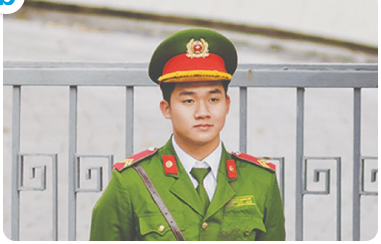 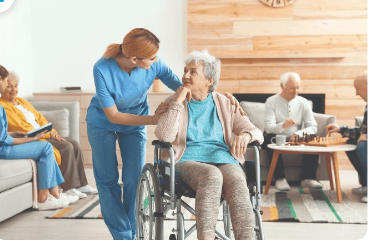 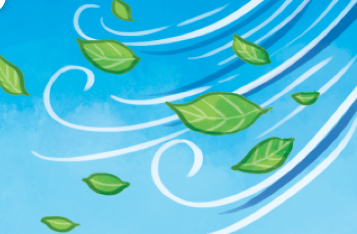 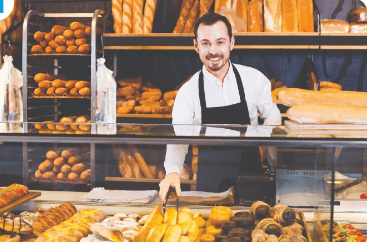 1.............................     2................................      3...........................      4..........................Question 9: Arrange the words to make sentences ( 1.5pts )1. watch / in / I / evening / TV / the..............................................................................................................................2. animal / are / what / these?..............................................................................................................................3. do / in / what / morning / do / you / the?...............................................................................................................................4. long / have / animals / necks / these / and / legs.................................................................................................................................5. help / mum / floor / my / clean / with / cooking / the / I / and / the...............................................................................................................................6. friends / to / the / Ben / because / animals / at / and / the / want / his / zoo / they / see / are........................................................................................................................................Answer keys:Q1: 3-1-4-2Q2: 1-a   2-b          3- a         4-bQ3: 1 - round face             2- hands                   3- weekend                 4 - sunnyQ4: 1 - d        2 - c             3 - b                       4 - cQ5: 1 -d         2-c               3 - a                       4 - b                     5 - cQ6: 1 - father                            3 - short hair                   4 - what       2 - office worker                5 - farmQ7 : 1 - F           2 - T             3 - T                4 - FQ8: 1 - policeman                 2 - nursing home                   3- windy                4 - bakeryQ9 :1. I watch TV in the evening.2 . What are these animals?3 . What do you do in the morning?4. These animals have long necks and legs.5. I help my mum with the cooking and clean the floor.6. Ben and his friends are at the zoo because they want to see the animals.UBND HUYỆN VĨNH BẢO4ĐỀ KHẢO SÁT CHẤT LƯỢNG  HỌC KỲ II MÔN TIẾNG ANH LỚP 4  NĂM HỌC 2023 - 2024(Thời gian làm bài: 40 phút)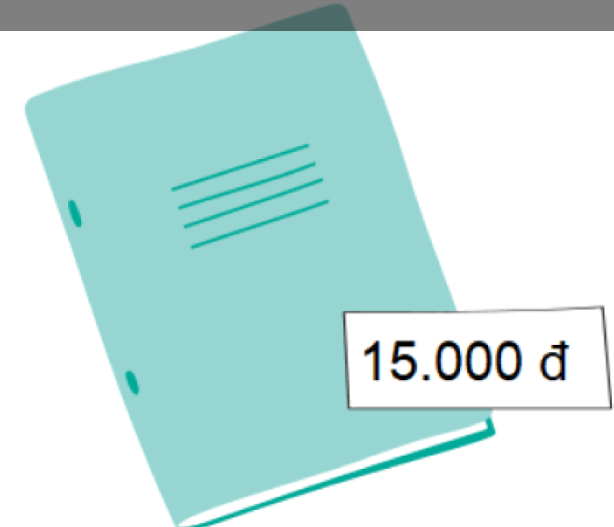 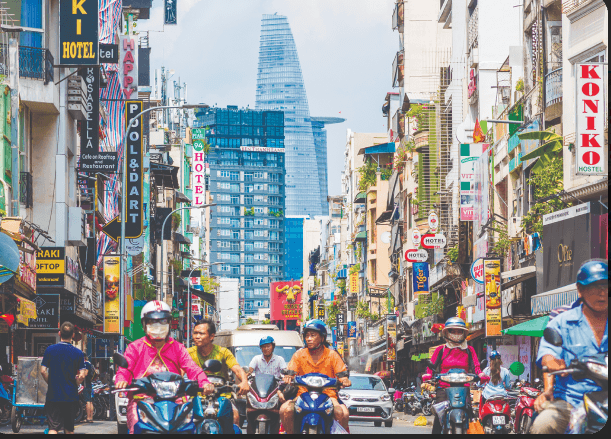 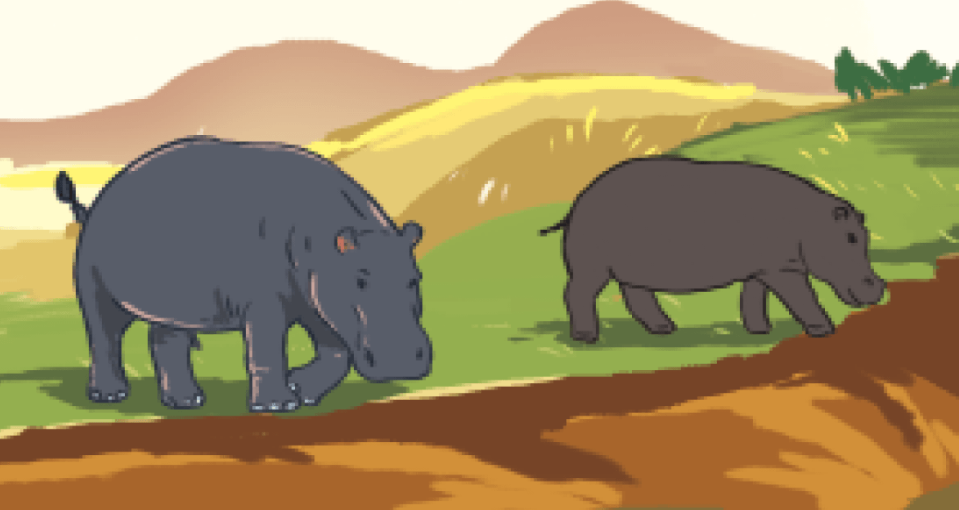 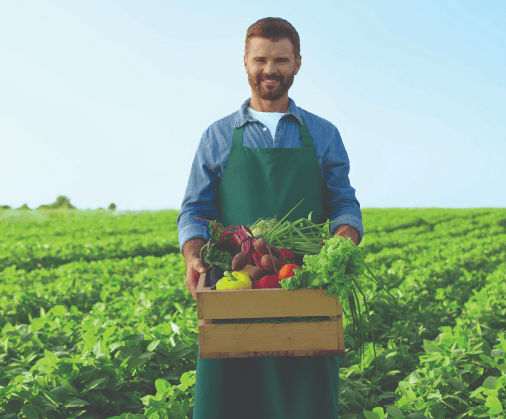 a.b.c.d.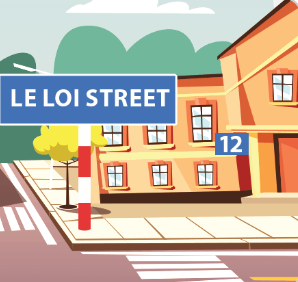 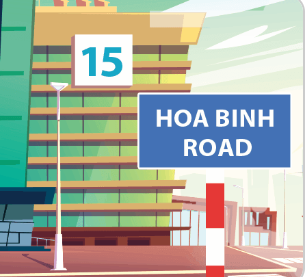 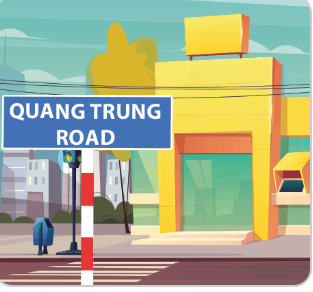 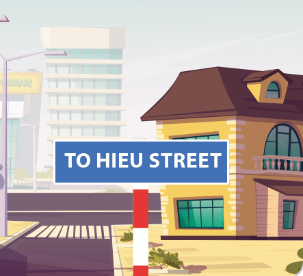 1        a b2        ab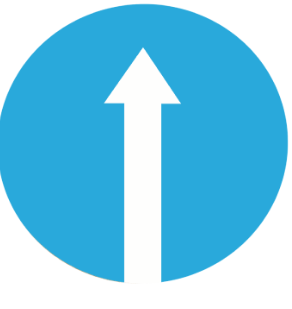 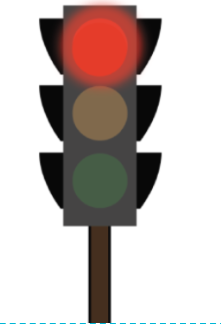 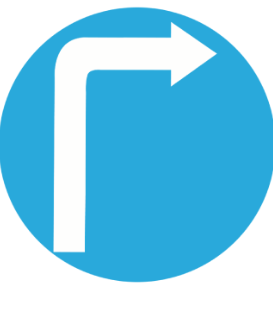 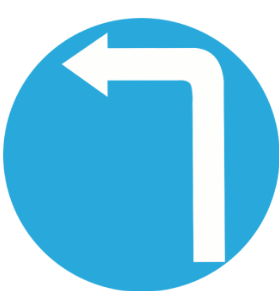 3         ab4        abTrueFalse1. Mai lives in a big flat.2. Her flat is in Le Lai Street.3. She visits her grandparents at the weekend.4. The village is not quiet.